,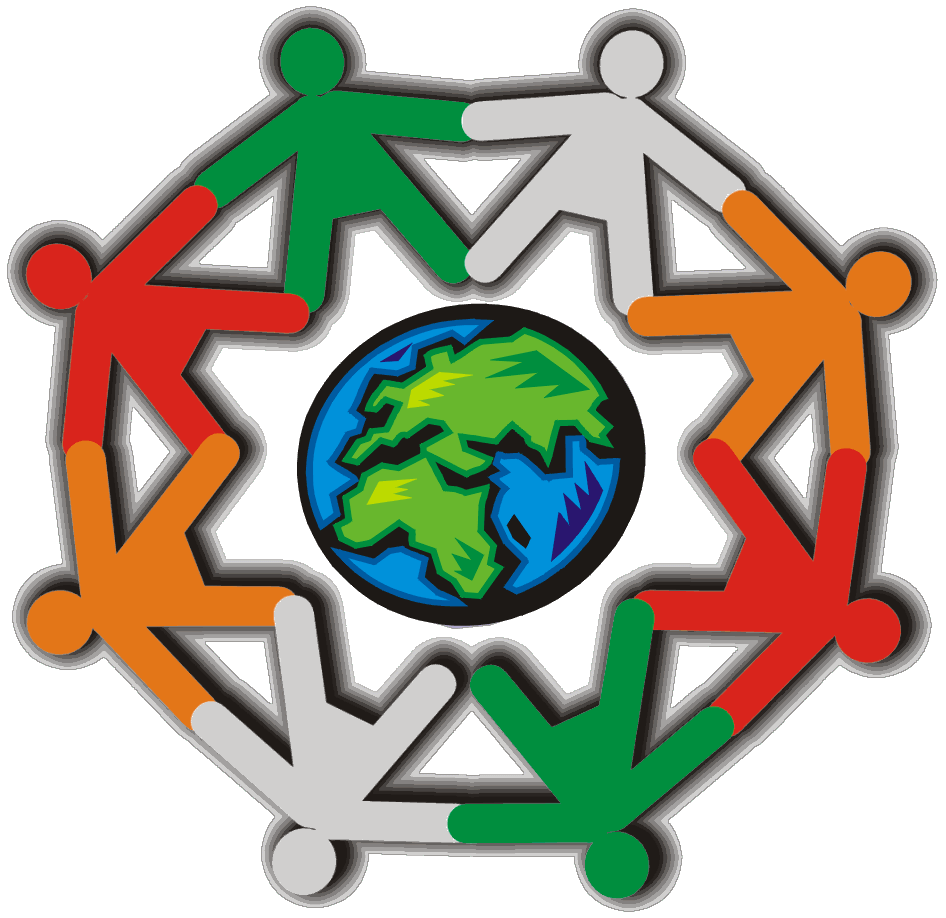 CONSELHO ESTADUAL DE ECONOMIA SOLIDÁRIA – CEES - TOEND.: 103 NORTE, RUA NO 11, CONJ. 04, LT. 32  - PLANO DIRETOR NORTEFONE: (63) 3218-6900 - CEP: 77.001-036 -  PALMAS – TOE-mail: ceesolidario.to@gmail.comPUBLICAÇÃO NO DIÁRIO FOCIAL Quarta feira, 02 de setembro de 2015  nº 4.450ATO Nº 2.036 – DSG.	O GOVERNO DO ESTADO DO TOCANTINS, no uso de suas atribuições, e na conformidade das Leis 2.926, de 13 de julho de 2015, e 2.493, de 25 de agosto de 2011, resolve: D E S I G N A RPara compor o Conselho Estadual de Economia Solidária – CEES-TO os seguintes membros para o Biênio 2015 a 2017:I – do Poder Público, sendo um representante:de cada Secretaria a seguir:Secretaria do Trabalho e Assistência Social:Titular: Mara Nolêto DortaSuplente: Gustavo Roque Guimarães Figueiredo Júnior Secretaria do Desenvolvimento da Agricultura e Pecuária:Titular: Francisca Marta Barbosa SantosSuplente: Dilciane Nascimento Viana BarbosaAgência Tocantinense de Ciência, Tecnologia e Inovação:Titular: Tereza Cristina Ibiapina da RochaSuplente: Stânio de Sousa Vieira Secretaria da Educação:Titular: Carmem Lúcia Sousa SantosSuplente: Leidiane Mota Sousa Secretaria da Cultura:Titular: Muriel Rodrigues AvelinoSuplente: Sabrina Fittipaldi Calado Secretaria de Defesa e Proteção Social:Titular: Maria Vanir IlídioSuplente: Bárbara Risomar de Sousa Secretaria do Planejamento e Orçamento:Titular: Odilon Dutra da SilvaSuplente: Elisana Alves de SousaInstituto de Desenvolvimento Rural do Estado do Tocantins – RURALTINS: Titular: Elisangela Maria LopesSuplente: Cássia Medrado Araujo Borges  Agência de Fomento do Estado do Tocantins – Fomento:Titular: Maria do Socorro MarquesSuplente: Niki-Lauda Dias de Sousa Secretaria de Desenvolvimento Econômico e Turismo:      Titular: Eremilson Ferreira LeiteSuplente: Maria José de AraújoII – da Sociedade Civil, sendo um representante:b) Empreendimentos Econômicos Solidários (EES) ou Entidades de Apoio, Assessoria e Fomento (EAF) à Economia Solidária, referendados em Plenária Estadual pelo Fórum Estadual de Economia Solidária:Associação dos Apicultores de Nova Olinda – AAPINO:Titular: Charlles Dias da Silva Associação de Costureiras de Araguaína:Suplente: Elenita Alves Quixabeira Associação Ipê Amarelo:Titular: Alaide Cordeiro de SousaAssociação dos Agricultores do Projeto de Assentamento Mantiqueira:Suplente: Cleiton Junho Barbosa PajeúAssociação de Criadores de Abelha – ACAT:  Titular: Célia Maria de Assis Colônia de Pescadores Artesanais Z16 de Miracema do Tocantins –       COPERMITO: Suplente: Ana Rosa da Silva Miranda Associação dos Catadores e Catadoras de Matériais Recicláveis – ASCAMPA:Titular: Maria Edileuza Soares Mendes Casa Espirita Eurípedes Barsanulfo:Suplente: Myrian Nydes Monteiro da RochaCooperativa de Trabalho, Prestação de Serviços, Assistência Técnica e Extensão Rural – COOPTER:   Titular: Daniel Barbosa dos Santos Associação de Mulheres Feirantes de Taquaruçu:Suplente: Tatiane Pereira ReisAssociação dos Agricultores Familiar do Jalapão Projeto de Assentamento Santo Onofre:Titular: Raquel Pinheiro SilvaAssociação dos Pequenos Produtores Agroecológicos da Matinha  -ASPPAG:Suplente: Ester Rodrigues Marques Associação dos Artesãos e Produtores Caseiros de Tocantínia - Entrelaçando Artes:Titular: Maria Lúcia MeirelesGrupo de Artesão de Porto Nacional:Suplente: Eldiza Gomes MatosInstituto de Fomento ao Desenvolvimento Sustentável:Titular: Paula Rodrigues ZerbiniFederação dos Trabalhadores (as) na Agricultura do Estado do Tocantins – FETAET:Suplente: Antonio Batista de SáComunidade de Saúde, Desenvolvimento e Educação – COMSAÙDE:  Titular: Luciana Pereira de SousaInstituto Federal do Estado do Tocantins de Palmas/TO – IFTO:Suplente: Cícero Salatiel Pereira Lopes Núcleo de Economia Solidária da Universidade do Tocantins – NESol:Titular: Edi Augusto BeniniOrganização das Cooperativas Brasileiras no Estado do Tocantins – Sistema OCB/TOSuplente: Rogério Dias LopesIII do Poder Legislativo Estadual:        c) – Representando o Parlamento Tocantinense, indicados pelo Presidente após apreciação do Plenário:  Titular: Amélio Cayres de AlmeidaSuplente: Valderez Castelo Branco.	Palácio Araguaia, em Palmas, aos 30 dias do mês de julho da 191º da Independência, 124º da República e 26º do Estado do Tocantins.MARCELO DE CARVALHO MIRANDAGovernado do EstadoTÉLIO LEÃO AYRES Secretário-Chefe da Casa Civil